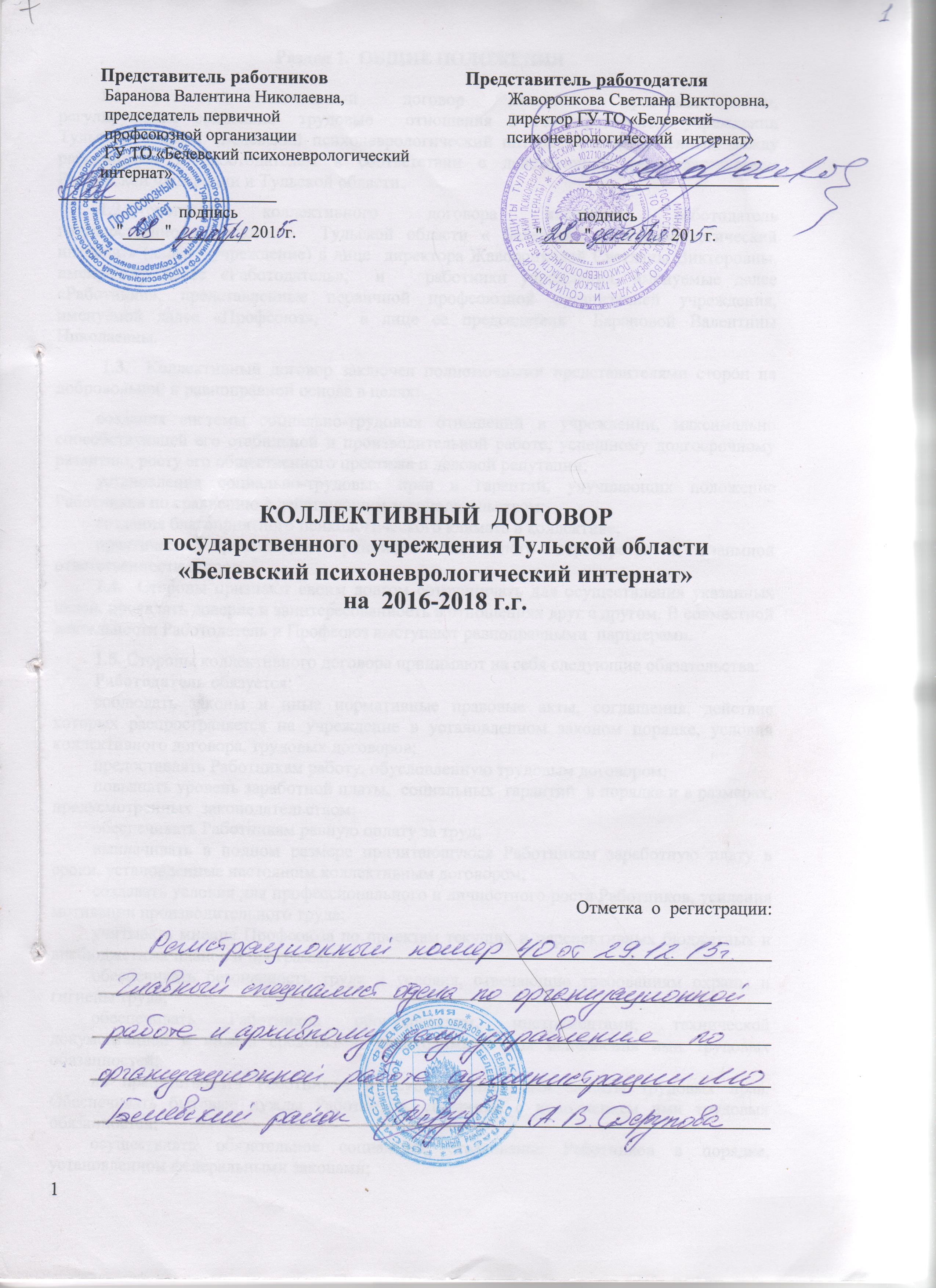                                  Раздел 1.  ОБЩИЕ ПОЛОЖЕНИЯ1.1. Настоящий коллективный   договор   является   правовым  актом,    регулирующим социально- трудовые  отношения в государственном учреждении  Тульской области «Белевский психоневрологический интернат» и заключенным между работниками и работодателем в соответствии с действующим законодательством Российской Федерации и Тульской области.1.2.Сторонами коллективного договора являются: работодатель                                                                                                                                                                                                                                                                                      государственное учреждение  Тульской области « Белевский психоневрологический интернат» (далее - учреждение) в лице  директора Жаворонковой Светланы Викторовны,  именуемого далее «Работодатель»,  и   работники учреждения, именуемые далее «Работники», представленные первичной профсоюзной организацией учреждения, именуемой далее «Профсоюз»,   в лице ее председателя  Барановой Валентины Николаевны. 1.3.  Коллективный договор заключен полномочными представителями сторон на добровольной и равноправной основе в целях:создания системы социально-трудовых отношений в учреждении, максимально способствующей его стабильной и производительной работе, успешному долгосрочному развитию, росту его общественного престижа и деловой репутации;установления социально-трудовых прав и гарантий, улучшающих положение Работников по сравнению с действующим законодательством;создания благоприятного психологического климата в коллективе;практической реализации принципов социального партнерства и взаимной ответственности сторон.1.4.  Стороны признают своим долгом сотрудничать для осуществления указанных целей, проявлять доверие и заинтересованность в отношениях друг с другом. В совместной деятельности Работодатель и Профсоюз выступают равноправными  партнерами.  1.5. Стороны коллективного договора принимают на себя следующие обязательства:Работодатель обязуется:соблюдать законы и иные нормативные правовые акты, соглашения, действие которых распространяется на учреждение в установленном законом порядке, условия коллективного договора, трудовых договоров;предоставлять Работникам работу, обусловленную трудовым договором;повышать уровень заработной платы,  социальных  гарантий  в порядке и в размерах, предусмотренных  законодательством;обеспечивать Работникам равную оплату за труд;выплачивать в полном размере причитающуюся Работникам заработную плату в сроки, установленные настоящим коллективным договором;создавать условия для профессионального и личностного роста Работников, усиления мотивации производительного труда;учитывать мнение Профсоюза по проектам текущих и перспективных бюджетных и внебюджетных планов и программ;обеспечивать безопасность труда и условия, отвечающие требованиям охраны и гигиены труда;обеспечивать Работников оборудованием, инструментами, технической документацией и иными средствами, необходимыми для исполнения ими трудовых обязанностей;не препятствовать Работникам в осуществлении ими защиты трудовых прав. Обеспечивать бытовые нужды Работников, связанные с исполнением ими трудовых обязанностей;осуществлять обязательное социальное страхование Работников в порядке, установленном федеральными законами;возмещать вред, причиненный Работникам в связи с исполнением ими трудовых обязанностей, а также компенсировать моральный вред в порядке и на условиях, которые установлены Трудовым кодексом Российской Федерации (далее – ТК РФ), федеральными законами и иными нормативными актами РФ;рассматривать представления соответствующих профсоюзных органов о выявленных нарушениях законов и иных нормативных правовых актов, содержащих нормы трудового права, принимать меры по их устранению и сообщать о принятых мерах указанным органам и представителям.Профсоюз как представитель работников обязуется:способствовать устойчивой деятельности учреждения присущими профсоюзам методами;нацеливать Работников на соблюдение правил внутреннего трудового распорядка, полное, своевременное и качественное выполнение трудовых обязанностей;способствовать росту квалификации Работников, содействовать организации конкурсов профессионального мастерства;добиваться  улучшения условий    труда Работников;контролировать соблюдение Работодателем законодательства о труде и об охране труда, соглашений, настоящего коллективного договора, других актов, действующих в соответствии с законодательством в учреждении;в период действия коллективного договора при условии выполнения Работодателем  его положений не настаивать на пересмотре коллективного договора,  если выдвигаемые Профсоюзом предложения не встречают согласия другой  стороны, и не выступать организаторами коллективных действий с целью давления на Работодателя.Работники обязуются:полно, качественно и своевременно выполнять свои трудовые обязанности, возложенные на них трудовым договором;соблюдать правила внутреннего трудового распорядка, установленный режим труда, правила и инструкции по охране труда;соблюдать трудовую дисциплину;выполнять установленные нормы труда;способствовать повышению эффективности деятельности учреждения, улучшению качества работ и услуг, росту производительности труда;бережно относиться к имуществу работодателя и других работников;незамедлительно сообщить Работодателю либо непосредственному руководителю о возникновении ситуации, представляющей угрозу жизни и здоровью людей, сохранности имущества Работодателя;создавать и сохранять благоприятный психологический климат в коллективе, уважать права друг друга.1.6. Настоящий коллективный договор разработан, исходя из содержания  Областного трехстороннего соглашения между правительством Тульской области, Тульской Федерацией профсоюзов и Тульским областным союзом работодателей, Областного отраслевого соглашения по регулированию социально- трудовых отношений в государственных учреждениях Тульской области системы социальной защиты населения между Министерством труда и социальной защиты Тульской области и Тульской областной организацией профсоюза работников государственных учреждений и общественного обслуживания Российской Федерации.В случае если стороны указанных соглашений внесут в их содержание существенные изменения, Работодатель и Профсоюз обязуются в течение месяца провести переговоры о соответствующем изменении и дополнении коллективного договора.1.7. Действие настоящего коллективного договора распространяется на всех Работников учреждения, независимо от их должности, длительности трудовых отношений с учреждением, характера выполняемой работы.1.8.  Коллективный договор вступает в силу с 1 января 2016 года и действует по 31 декабря 2018 года.Стороны имеют право продлить действие коллективного договора на срок не более трех лет.1.9.  По взаимному согласию сторон в течение срока действия коллективного договора в него могут быть внесены изменения и дополнения в порядке, установленном Трудовым кодексом РФ (далее ТК РФ) для его заключения.1.10 Локальные нормативные акты, издаваемые Работодателем, не должны ухудшать положение Работников по сравнению с действующим законодательством, распространяющимися на учреждение соглашениями, настоящим коллективным договором. Этим же критериям должны соответствовать трудовые договоры, заключаемые индивидуально с каждым из Работников.1.11.  Коллективный договор в течение семи  дней со дня подписания направляется представителем Работодателя на регистрацию в администрацию МО «Белевский район». Вступление коллективного договора в силу не зависит от факта уведомительной регистрации.1.12.  Условия настоящего коллективного договора обязательны для его сторон. Условия, ухудшающие положение Работников по сравнению с ТК РФ, законами, иными нормативными актами, действующими и вступившими в силу в течение срока действия коллективного договора, недействительны и не подлежат применению.1.13. Работодатель обязуется ознакомить с коллективным договором всех Работников учреждения, а также всех вновь поступающих Работников в течение  3-х  дней  после  их приема на работу.Раздел 2.  ТРУДОВОЙ ДОГОВОР.2.1. При поступлении на работу трудовые отношения оформляются путем заключения трудового договора в письменной форме в двух экземплярах - по одному для каждой стороны. При приеме на работу Работодатель обязан ознакомить Работника с действующими в учреждении правилами внутреннего трудового распорядка, иными локальными нормативными актами, имеющими отношение к трудовой функции Работника, коллективным договором.2.2.  Трудовой договор может быть заключен как на неопределенный, так и на определенный срок не более пяти лет. Срочный трудовой договор может быть заключен  в случаях, предусмотренных статьей 59 ТК РФ. При расторжении срочного трудового договора в связи с истечением срока его действия Работодатель обязан предупредить об этом Работника не менее чем за три дня до увольнения.2.3.  Работодатель и Работники обязуются выполнять условия заключенного трудового договора. Работодатель не вправе требовать от Работников выполнения работы, не обусловленной трудовым договором. Перевод на другую работу без согласия Работника допускается лишь в случаях, предусмотренных статьей 72.1 ТК РФ.2.4.  При заключении  трудового договора в нем может быть предусмотрено условие об испытании в целях  проверки соответствия Работника поручаемой работе. Отсутствие в трудовом договоре условия об испытании означает, что Работник принят без испытания. Срок испытания не может превышать трех месяцев (для руководителей, главных бухгалтеров и их заместителей - не более шести месяцев).Испытание при приеме на работу не устанавливается для лиц, указанных в статьях 70 и 207 ТК РФ.При неудовлетворительном результате испытания Работодатель имеет право до истечения срока испытания расторгнуть трудовой договор с Работником, предупредив его об этом в письменной форме не позднее, чем за три дня с указанием причин, послуживших основанием для признания этого Работника не выдержавшим испытание.2.5.  Обязанностью Работодателя является создание условий для профессионального роста Работников путем организации такой системы подготовки кадров, чтобы каждый Работник, как уже работающий, так и вновь принятый, имел возможность освоить новую (в т.ч. смежную) профессию, повысить квалификацию по своей специальности.На реализацию данного плана Работодатель направляет средства в пределах выделенных бюджетных ассигнований2.6. Формы профессиональной подготовки, переподготовки и повышения квалификации Работников и перечень профессий и специальностей определяются Работодателем согласно заявки и плана повышения квалификации в пределах бюджетной сметы на соответствующий финансовый год.2.7. Каждому Работнику, прошедшему переподготовку и повысившему свой профессиональный уровень, гарантируется приоритет в переводе на более квалифицированные работы при наличии в учреждении вакансий.Раздел 3.  ВОПРОСЫ ЗАНЯТОСТИ.3.1.  Все вопросы, связанные с изменением структуры учреждения, реорганизацией, а также сокращением численности и штата, рассматриваются Работодателем  в пределах своей компетенции предварительно с участием Профсоюза.3.2. Профсоюз и Работодатель обязуются совместно разрабатывать планы обеспечения занятости и меры по социальной защите Работников, высвобождаемых в результате реорганизации, ликвидации учреждения, сокращения объемов работы, ухудшения финансово-экономического положения учреждения.3.3. Работодатель обязуется заблаговременно, не менее чем за два месяца, представлять Профсоюзу проекты приказов о сокращении численности и штата Работников, планы-графики высвобождения Работников с разбивкой по месяцам, список сокращаемых должностей и Работников, перечень вакансий, предполагаемые варианты трудоустройства.3.4. Сокращение проводится лишь тогда, когда Работодателем исчерпаны все возможные меры для его недопущения:снижение административно-управленческих расходов;временное ограничение приема кадров;упреждающая переподготовка кадров, перемещение их внутри учреждения на вакантные рабочие места;отказ от совмещения должностей (профессий), проведения сверхурочных работ, работ в выходные и праздничные дни;по соглашению с Работниками перевод их на неполное рабочее время или введение режима неполного рабочего времени в отдельных подразделениях, в целом по учреждению с предупреждением о том Работников не позднее, чем за два месяца;ограничение круга совместителей, временных и сезонных Работников;предоставление отпусков без сохранения зарплаты в течение трех месяцев  тем Работникам, которые захотят попробовать свои силы в индивидуальной или предпринимательской деятельности.Указанные мероприятия осуществляются с учетом мнения Профсоюза.3.5.  Сокращение численности или штата Работников учреждения, влекущее за собой массовое высвобождение  Работников, осуществляется с  предварительным  уведомлением  Профсоюза (не  менее  чем  за  три  месяца)  и  проведением  с ним   переговоров о  соблюдении  прав  и  интересов Работников. 3.6. При определении уровня массового высвобождения Работников Работодатель руководствуется критериями, определенными Областным трехсторонним соглашением между правительством Тульской области, Тульской федерацией профсоюзов и Тульским областным союзом работодателей. 3.7.  Стороны договорились, что в дополнение к перечню лиц, указанных в статье 179 ТК РФ, преимущественное право на оставление на работе при сокращении численности или штата имеют также следующие Работники:лица предпенсионного возраста (за  два года до пенсии);лица, проработавшие в учреждении свыше 10 лет;работники, получившие производственную травму, профзаболевание в учреждении;бывшие воспитанники детских домов в возрасте до 30 лет;лица, в семье которых один из супругов имеет статус безработного или пенсионера;лица, имеющие двух и более несовершеннолетних детей.3.8. При сокращении численности или штата не допускается увольнение одновременно двух Работников из одной семьи.3.9. О предстоящем высвобождении в связи с ликвидацией учреждения, сокращением численности или штата Работники предупреждаются персонально под расписку не менее чем за два месяца. Лицам, получившим уведомление об увольнении по пунктам 1, 2 части первой статьи 81 ТК РФ,  предоставляется свободное от работы время (не менее  6-ти часов в неделю) для  поиска нового места работы с сохранением заработной платы.Расторжение трудового договора без принятия указанных выше  мер не допускается.3.10. Не допускается увольнение  беременных женщин, женщин,  имеющих детей в  возрасте до  трех  лет, одиноких матерей,  воспитывающих детей  в возрасте до 14 лет (ребенка-инвалида до 18 лет), других лиц, воспитывающих  указанных детей без матери, кроме  случаев:   - ликвидации учреждения;   - состояния здоровья  в соответствии с медицинским заключением;   - неоднократного неисполнения без уважительных причин трудовых              обязанностей, если Работник имеет дисциплинарное взыскание;   - однократного грубого нарушения трудовых обязанностей;   - совершения виновных действий Работником, непосредственно обслуживающим    денежные или товарные ценности, если  эти действия дают основания  к утрате  доверия  к  нему со стороны  Работодателя;   - совершения  Работником аморального  проступка, несовместимого с продолжением     данной работы, если в соответствии с трудовыми обязанностями он выполняет  воспитательные функции; 3.11. Высвобождаемому Работнику предлагаются все вакантные должности или работы, которые он может выполнять с учетом своей квалификации и состояния здоровья.3.12. Высвобождаемым Работникам гарантируются льготы, предусмотренные  действующим законодательством при ликвидации учреждения и сокращения численности или штата Работников (ст. 178, 180 ТК РФ).3.13. Профсоюз обязуется сохранять высвобождаемых Работников на профсоюзном учете вплоть до трудоустройства.Раздел 4.  РАБОЧЕЕ ВРЕМЯ И ВРЕМЯ ОТДЫХА.4.1. Режим рабочего времени в учреждении определяется правилами внутреннего трудового распорядка, утвержденными Работодателем с учетом мнения Профсоюза.  4.2.  Работникам устанавливается 40-часовая рабочая неделя.Отдельным категориям Работников устанавливается сокращенная продолжительность рабочего времени:медицинским Работникам – во исполнение Постановления Правительства РФ№101 от 14.02.2003г. « О продолжительности рабочего времени медицинских работников в зависимости от занимаемой ими должности и специальности» (в редакции постановлений Правительства РФ от 01.02. 2005 № 49, от 04.09.2012 № 882);Работникам, занятым на работах с вредными и (или) опасными условиями труда.Сокращенная продолжительность рабочего времени устанавливается по должностям Работников,  указанных в Приложении № 1. .Продолжительность рабочего времени в неделю для среднего и младшего медицинского персонала обособленного отделения милосердия составляет 39 часов,ст.350 Трудового Кодекса РФ. 4.3.Работники могут привлекаться к сверхурочным работам только с их письменного согласия и с учетом мнения Профсоюза. При этом продолжительность таких работ не должна превышать для каждого Работника четырех часов в течение двух дней подряд и 120  часов в год, ст.99 ТК РФ.4.4. Работник может быть привлечен к работе в установленный для него день отдыха только с его письменного согласия и на основании письменного приказа  руководителя  по согласованию с Профсоюзом. Работа в выходной или нерабочий праздничный день оплачивается не менее чем в двойном размере. Или по желанию работника, работавшего в выходной  или нерабочий праздничный день ,ему может быть предоставлен другой день отдыха без оплаты. В этом случае работа в выходной или нерабочий праздничный день оплачивается в одинарном размере, а день отдыха оплате на подлежит. 4.5. Право на дополнительные оплачиваемые выходные дни предоставляется следующим категориям Работников:одному из работающих родителей (опекуну, попечителю) для ухода за детьми-инвалидами  до достижения ими возраста 18 лет  - четыре дополнительных оплачиваемых дня в месяц (ст. 262 ТК РФ);донорам – в соответствии с 186 статьей ТК РФ.4.6.   Накануне праздничных нерабочих дней, даже если им предшествуют выходные дни, для всех Работников продолжительность работы сокращается  на один час.Это правило применяется и в случаях переноса в установленном порядке предпраздничного дня на другой день недели с целью суммирования дней отдыха, и в отношении лиц, работающих по режиму сокращенного рабочего времени.4.7. Перерывы для отдыха и питания предоставляются Работникам в соответствии с Правилами внутреннего трудового распорядка  (Приложение №2)  4.8. Работодатель предоставляет Работникам ежегодный основной оплачиваемый  отпуск продолжительностью 28 календарных дней.4.9. Отдельным категориям Работников устанавливаются следующие дополнительные оплачиваемые отпуска:Работникам, занятым на тяжелых работах, работах с вредными, опасными и иными особыми условиями труда (Постановление  от 25.10.1974г. №298/П-22 «ХL Здравоохранение, ст.117ТК РФ Ежегодный дополнительный отпуск работникам. ,занятым на работах с вредными и (или) опасными условиями труда» с учетом результатов специальной оценки условий труда. - согласно Приложению № 3;Работникам с ненормированным рабочим днем - 10 календарных дней в соответствии с соглашением о внесении изменений и дополнений в Областное отраслевое соглашение по регулированию социально-трудовых отношений в государственных учреждениях Тульской области системы социальной защиты на селения  на 2013-2015годы, от 12.12.2015г.Постановлением администрации Тульской области № 578 от 06.09.2004 г. «Об утверждении Правил предоставления ежегодного дополнительного оплачиваемого отпуска работникам с ненормированным рабочим днем в организациях, финансируемых за счет средств бюджета Тульской области (оплата данного дополнительного отпуска производится в пределах плановых ассигнований по оплате  труда текущего года) (приложение  №4).Дополнительный отпуск предоставляется в соответствии со статьей 119 ТК РФ сверх основного оплачиваемого отпуска. При исчислении общей продолжительности  ежегодного оплачиваемого отпуска  дополнительные оплачиваемые отпуска суммируются с ежегодным основным оплачиваемым отпуском (ст. 120 ТК РФ).4.10.  Очередность предоставления оплачиваемых отпусков определяется ежегодно графиком отпусков, утверждаемым Работодателем с учетом мнения Профсоюза не позднее чем за две недели до наступления календарного года в порядке, установленном статьей 372 ТК РФ для принятия локальных нормативных актов.4.11.  По желанию Работника ежегодный оплачиваемый отпуск может быть разделен на части. При этом продолжительность хотя бы одной из них не может быть менее 14 календарных дней.Часть ежегодного оплачиваемого отпуска, превышающая  28 календарных дней, по письменному заявлению  Работника может быть заменена денежной компенсацией, при  наличии экономии по фонду заработной платы.   4.12.  По семейным обстоятельствам и другим уважительным причинам Работнику по его письменному заявлению может быть предоставлен отпуск без сохранения заработной платы, продолжительность которого определяется по соглашению между Работником и Работодателем.4.13. Отдельным категориям Работников, определенных статьями 128 и 263 ТК РФ,  работодатель обязан на основании письменного заявления предоставить дополнительный отпуск без сохранения заработной платы в удобное для Работника время продолжительностью, указанной вышеназванными статьями ТК РФ, в том числе:Работнику, имеющему двух и более детей в возрасте до 14 лет;Работнику, имеющему ребенка – инвалида в возрасте до 18 лет;одинокой матери, воспитывающей ребенка в возрасте до 14 лет;отцу, воспитывающему ребенка в возрасте до 14 лет без матери;работающим пенсионерам;работающим инвалидам и др.4.14. Работа в режиме гибкого рабочего времени, сменной работы и других удобных  режимов рабочего времени определяется по соглашению сторон трудового договора в соответствии  со статьями 102-105 ТК РФ с учетом мнения Профсоюза.Раздел 5. ОПЛАТА ТРУДА5.1.  Оплата труда Работников регулируется»  Положением об условиях оплаты труда работников государственных учреждений социального обслуживания населения Тульской области», утвержденного постановлением администрации Тульской области от 30 сентября 2008г. № 602 с последующими изменениями и дополнениями, разработанным Положением по оплате труда работников ГУТО»Белевский психоневрологический интернат», утвержденное приказом от 30.12.2014г.№162-осн (Приложение №10)., разработанным Положением по установлению персональных повышающих коэффициентов к окладам работников ГУТО «Белевский психоневрологический интернат»,утвержденное приказом  от 30.12.2014г.№163-осн.(Приложение №11,разработанным Положением о премировании заместителя директора по общим вопросам и главного бухгалтера учреждения (Приложение №12).5.2. Премирование Работников осуществляется при наличии средств (после расчетов по полной оплате  труда работников) за счет  экономии фонда заработной платы или за счет средств от предпринимательской и иной приносящей доход деятельности .Согласно приказу Министерства труда и социальной защиты Тульской области от 15.04.2015 года №94-осн. «Об установлении объемов средств, полученных учреждениями социального обслуживания населения в результате взимания платы за предоставление социальных услуг, для направления их на стимулирование работников», направлять не более 5% средств , полученных учреждением в результате взимания платы за предоставление социальных услуг, на стимулирование работников интерната.Показатели и условия премирования Работников определяются положениями о премировании, принятыми с учетом мнения Профсоюза (Приложения № 5, № 6).5.3.  Работодатель  обязуется  увеличивать заработную плату Работникам в  порядке и сроки, определенные законодательством Тульской области, регулирующим  правоотношения в области  заработной платы Работников бюджетной сферы.5.4. Изменение повышающих коэффициентов к окладу при присвоении почетных званий министерств и ведомств РФ, награждении нагрудными знаками по профильной специальности, при присуждении ученой степени по профильной специальности, стимулирующие и компенсационные надбавки определяются по результатам тарификации. Работникам может устанавливаться персональный повышающий коэффициент к окладу с учетом уровня профессиональной подготовки Работника, сложности и важности выполняемой работы, степени самостоятельности и ответственности при выполнении поставленных задач и других факторов. Размер повышающего коэффициента- до 3.0. Решение об установлении персонального повышающего коэффициента к окладу и его размерах принимается Работодателем с учетом мнения Профсоюза персонально в отношении конкретного Работника. 5.5. Работникам за работу в ночное время производится  доплата за каждый час работы в размере 50 процентов оклада ,рассчитанного за час работы.Расчет части оклада за час работы определяется путем деления оклада работника на среднемесячное количество рабочих часов в соответствующем календарном году в зависимости от установленной продолжительности рабочей недели. Ночным считается время с 22 часов до 6 часов.5.6. Работникам, проходящим обучение, переквалификацию, повышающим свой профессиональный уровень по направлению учреждения, на весь срок обучения сохраняется средняя  заработная плата.5.7. За все рабочее время, затрачиваемое на прохождение периодических медицинских осмотров, за Работником сохраняется средняя  заработная плата.Беременные женщины освобождаются от работы с сохранением средней заработной платы для прохождения медицинских обследований, если такие обследования не могут быть проведены во внерабочее время.Женщины, имеющие детей в возрасте до полутора лет, в случае невозможности выполнения прежней работы переводятся по их заявлению на другую работу с сохранением среднего заработка по прежней работе до достижения ребенком возраста полутора лет (ст. 254 ТК РФ).5.8. Время работы в сверхурочное время оплачивается в соответствии со статьей 152 ТК РФ.5.9. При нарушении Работодателем установленного срока выплаты заработной платы, причитающейся Работнику, Работодатель обязан выплатить их с уплатой процентов (денежной компенсации) в размере не ниже одной трехсотой действующей в это время ставки рефинансирования Центрального банка Российской Федерации от невыплаченных сумм за каждый день задержки начиная со следующего дня после установленного срока выплаты по день фактического расчета включительно. Обязанность выплаты указанной денежной компенсации возникает независимо от наличия вины Работодателя (ст. 236 ТК РФ).5.10 Период простоя  по причине закрытия учреждения из-за аварии на объектах жизнеобеспечения оплачивается в размере не менее двух третей средней заработной платы Работника, рассчитанного пропорционально времени простоя.5.11. Время простоя при превышении параметров микроклиматических условий (превышение или понижение температурного режима на рабочих местах по сравнению с допустимыми значениями, установленными СанПин, оплачивается Работодателем  в размере не менее двух третей средней заработной платы, как простой по вине работодателя.5.12. Заработная плата выплачивается два раза в месяц путем перечисления средств на лицевые счета Работников в кредитных учреждениях:19 числа каждого месяца - аванс и  4 числа - окончательный расчет за месяц работы.Расчетные листки с указанием всех видов начислений и удержаний за месяц выдаются Работникам за день до выдачи заработной платы.Форма расчетного листка утверждается Работодателем с учетом мнения Профсоюза.Работодатель обязуется по письменному заявлению Работников перечислять заработную плату на указанные ими счета в банках.5.13. Работникам выплачивается аванс в размере не ниже должностного оклада за фактически отработанные дни. Исключением является письменное заявление работника. 5.14.  Заработная плата за время отпуска выплачивается не позднее,  чем  за  3 дня до начала отпуска. В случае невыплаты заработной платы за время отпуска в установленный срок отпуск переносится по желанию Работника до получения им отпускных выплат.5.15. Работодатель обеспечивает первоочередность расчетов с Работниками по заработной плате. В случае задержки выплаты заработной платы (в том числе аванса) на срок более 15 дней Работник имеет право, известив Работодателя в письменной форме, приостановить работу на весь период до выплаты задержанной суммы (статья 142 ТК РФ).                             Раздел 6.  ОХРАНА ТРУДА И ЗДОРОВЬЯ6.1. Работодатель обязан обеспечить Работникам здоровые и безопасные условия труда, внедрять современные средства техники безопасности, предупреждающие производственный травматизм и обеспечивать санитарно-гигиенические условия, предотвращающие возникновение профессиональных заболеваний Работников.6.2. Работодатель при формировании сметы доходов и расходов учреждения на соответствующий финансовый год предусматривает средства в пределах выделенных ассигнований на:-  работу по охране труда и улучшению безопасности труда (приложение №9)-  проведение специальной оценки условий труда (приложение №7);- обеспечение работников специальной одеждой, обувью и  инвентарем (приложение №8).6.3. Работодатель совместно с Профсоюзом разрабатывает мероприятия по охране труда, которые являются неотъемлемой частью коллективного договора.Работодатель организует учет, регулярный  анализ производственного травматизма,  разработку рекомендаций и мероприятий по его снижению.  Для реализации этих задач стороны договорились осуществить ряд мероприятий по охране и улучшению безопасности труда. Перечень этих мероприятий, сроки, стоимость их осуществления и ответственные за это осуществление должностные лица указаны в соглашении по охране труда.6.4. Работодатель разрабатывает и утверждает с учетом мнения Профсоюза инструкции по охране труда для Работников.6.5.  Работодатель обязан обеспечить информирование каждого Работника об условиях и охране труда на рабочих местах, о существующем риске повреждения здоровья и полагающихся ему компенсациях и средствах индивидуальной защиты.6.6. Работодатель обеспечивает обучение, инструктаж и проверку знаний Работников по технике безопасности, производственной санитарии, противопожарной охране и другим правилам охраны труда в сроки, установленные нормативными правовыми актами    по охране труда, устанавливает сроки  проведения повторных инструктажей и лиц, ответственных за их проведение. Допуск к работе лиц, не прошедших обучение, запрещается.Сроки проведения повторного инструктажа и лица, ответственные за его проведение, определены в плане по технике безопасности.6.7. Работодатель организует проведение обязательных предварительных и периодических медицинских осмотров Работников учреждения, обязанных проходить периодические медицинские осмотры согласно перечню профессий и должностей,   составленному в соответствии  с  приказом Минздравсоцразвития РФ от 12.04.2011 № 302н,  в сроки, определенные графиком.6.8.   Работодатель обеспечивает своевременную и бесплатную выдачу работникам спецодежды, специальной обуви и других средств индивидуальной защиты установленным в соответствии с Постановлением Правительства Тульской области от 29.12.2014года №712 «Об  утверждении порядка обеспечения работников организаций социального обслуживания области специальной одеждой , обувью и инвентарем или получения денежной компенсации на их приобретение»   (перечень профессий и должностей в приложении № 8).Работник несет ответственность за сохранность и исправность выдаваемого ему рабочего инструмента, приспособлений, приборов и средств индивидуальной и коллективной  защиты в соответствии с законодательством.6.9. На работах, связанных с загрязнением или с воздействием вредно действующих веществ, Работникам выдается бесплатно по установленным нормам мыло или смывающие и обезвреживающие средства.6.10. Работодатель обеспечивает обязательное медицинское, социальное страхование, страхование Работников от несчастных случаев на производстве.6.11. Работодатель и Профсоюз обеспечивают выборы уполномоченных профсоюзного комитета по охране труда в каждом структурном подразделении и оказывают необходимую помощь и поддержку уполномоченному в выполнении возложенных на него обязанностей, в соответствии с Положением об уполномоченном профсоюзного комитета по охране труда.6.12. Профсоюз и уполномоченные по охране труда осуществляют контроль за состоянием охраны труда на рабочих местах; участвуют в комиссиях по расследованию причин производственного травматизма; контролируют возмещение вреда, причиненного здоровью Работников; предъявляют обязательные к исполнению Работодателем требования о приостановке работ в случаях непосредственной угрозы жизни и здоровью Работников, об устранении выявленных нарушений законодательства об охране труда.6.13. В учреждении создается и действует на паритетных началах совместная комиссия по охране труда из представителей Работодателя и Профсоюза в   количестве 10 человек.Работодатель и Профсоюз обязуются оказывать всемерное содействие работе комиссии по охране труда. 6.14.  При отказе Работника от выполнения работ в случае возникновения опасности для его жизни и здоровья, за исключением случаев, предусмотренных федеральными законами, Работодатель обязан предоставить Работнику другую работу на время устранения такой опасности.Отказ Работника от выполнения работ в случае возникновения непосредственной опасности для его жизни и здоровья вследствие нарушения требований охраны труда не влечет за собой привлечение его к дисциплинарной ответственности или увольнению.6.15. Профсоюз осуществляет профсоюзный контроль состояния охраны труда и выполнения Работодателем своих обязанностей в этих вопросах, а в случаях выявления   нарушений предлагает Работодателю устранить их.        6.16. За работниками, получавшими компенсационные меры за работу с вредными  условиями труда в виде сокращенной продолжительности рабочего времени и ежегодного дополнительного оплачиваемого  отпуска по состоянию  на 1 января 2014 года, сохраняется право на их получение на период до 31 декабря 2018 года независимо от результатов специальной оценки условий труда и при условии сохранения соответствующих условий труда на их рабочих местах на основании статьи 15 Федерального закона от 28.12.2013 г. №421-ФЗ «О внесении изменений в отдельные законодательные акты Российской Федерации в связи с принятием Федерального закона о специальной оценке условий труда».Раздел 7.  СОЦИАЛЬНЫЕ ЛЬГОТЫ И ГАРАНТИИ7.1. Работникам в случаях, предусмотренных законодательством, предоставляются государственные гарантии, льготы и компенсации по социальному обслуживанию, социальному обеспечению и медицинскому страхованию. 7.2. Разрешать женщинам, имеющим детей в возрасте до 7 лет ребенка-инвалида до 18 лет, по их просьбе и по согласованию с Профсоюзом использовать ежегодные отпуска в летнее или другое удобное для них время.7.3. Ввести  социальные (неоплачиваемые) отпуска:-   в случае бракосочетания – до 5 календарных дней;-   в связи  с бракосочетанием детей работника – до 3 дней;- в случае похорон близких родственников (родители, муж, жена, дети) – до 5 календарных  дня;-  для проводов детей в армию- до 5 календарных дней;-  для ликвидации аварии в доме- до трех календарных дней;7.4. Работодатель в соответствии с Законом Тульской области от 27 октября 2014года №2206-ЗТО «О дополнительных гарантиях и мерах социальной поддержки работников учреждений Тульской области, осуществляющих функции в сфере социальной  защиты населения, и организаций социального обслуживания, находящихся в ведении Тульской области»  обеспечивает  выплату работникам единовременную выплату  при предоставлении ежегодного оплачиваемого отпуска в размере оклада по занимаемой должности  с учетом  повышающего коэффициента к окладу по занимаемой должности и повышающего коэффициента к окладу по учреждению.7.5. В случае установления факта нанесения Работнику материального ущерба при выполнении им своих должностных обязанностей Работодатель может оказать помощь в полном или частичном возмещении нанесенного ущерба по представлению  Профсоюза.7.6. В соответствии со статьей 14 Федерального закона от 24 июля . № 125-ФЗ  «Об обязательном социальном страховании от несчастных случаев на производстве и профессиональных заболеваний» Профсоюз составляет заключение о степени вины Работника для установления размера возмещения ему вреда, причиненного здоровью в связи с увечьем, травмой, профзаболеванием, полученных при исполнении служебных обязанностей.7.7. Работодатели:      - обеспечивают обязательное медицинское страхование работников в соответствии с Федеральным законом Российской Федерации «Об обязательном медицинском страховании  в Российской Федерации» от 29.11.2010 № 326-ФЗ.-обеспечивают постоянный контроль за предоставлением Работникам в полном объеме льгот и компенсаций, установленных Законом Российской Федерации от 15.05.91г.  № 1244-1 «О социальной защите граждан, подвергшихся воздействию радиации вследствие катастрофы на Чернобыльской АЭС» (с последующими изменениями и дополнениями).7.8. Принять к сведению, что ЦК профсоюза работников государственных учреждений и общественного обслуживания Российской Федерации за счет средств профсоюзного бюджета в установленном порядке заключает договоры страхования  от несчастных случаев с летальным исходом на производстве, а также получения инвалидности первой группы в результате несчастных случаев на производстве всех членов Профсоюза.7.9. Работодатель может оказать материальную помощь Работникам  за счет средств от предпринимательской и иной приносящей доход деятельности (в т.ч. подсобного хозяйства):-  к ежегодному отпуску - в размере одного оклада;- в связи с особыми обстоятельствами по ходатайству Профсоюза – в размере  более одного оклада.              7.10. Работодатель и Профсоюз организуют поздравление: вручение подарка или  денежной премии в размере одного оклада в связи с торжественными событиями в жизни Работника: к юбилейным датам(50,55,60,65,70,75)лет, лицам , проработавшим в учреждении более 5 лет, за счет экономии по фонду оплаты труда бюджетных ассигнований. 7.11.  Работодатель может предоставить транспортные средства Работникам учреждения для личных сельскохозяйственных работ бесплатно.7.12 Согласно постановлению администрации Тульской области от 25.09.2006 №454 (ред.от 07.02.2014),согласно которому , при несовпадении 31 декабря с субботой или воскресеньем, данный день является выходным, а вторая неделя декабря  в этом случае является шестидневной рабочей неделей. Раздел 8.  ГАРАНТИИ ДЕЯТЕЛЬНОСТИ ПРОФСОЮЗНОЙ ОРГАНИЗАЦИИ8.1. Работодатель и Профсоюз строят свои взаимоотношения в соответствии с ТК РФ, Законом Тульской области от 02.11.2007г. № 889-ЗТО «О социальном партнерстве в сфере труда», Областным трехсторонним соглашением, областным отраслевым соглашением, настоящим коллективным договором.8.2. Профсоюз представляет и защищает законные права и интересы членов Профсоюза по вопросам индивидуальных трудовых и связанных с трудом отношений, а в области коллективных прав и интересов - указанные права и интересы Работников независимо от членства в Профсоюзе в соответствии с полномочиями, предусмотренными Уставом Профсоюза, Положением о первичной профсоюзной организации и полномочиями, полученными в соответствии со статьей 30 ТК РФ от Работников, не являющихся членами Профсоюза. 8.3. Работодатель содействует деятельности Профсоюза, реализации законных прав Работников и их представителей.Работодатель обеспечивает содействие деятельности Профсоюза со стороны руководителей учреждения и структурных подразделений, других должностных лиц учреждения. Вновь принимаемых на работу сотрудников Работодатель должен знакомить с деятельностью Профсоюза, коллективным договором, ориентируя на социальное партнерство с Профсоюзом.8.4. Работодатель предоставляет Профсоюзу на период действия коллективного договора в бесплатное пользование комнату - библиотеку на 2 этаже  здания по   адресу г. Белев,  ул. Спортивная  д.29  и обеспечивает за свой счет ремонт, отопление, освещение, уборку и охрану  указанного помещения.Работодатель бесплатно предоставляет Профсоюзу  зал (библиотека или столовая) для проведения профсоюзных собраний. 8.5. Для обеспечения деятельности Профсоюза бесплатно предоставляются городской телефон № 4-26-45.8.6.  Работодатель бесплатно производит машинописные, множительные  работы для нужд Профсоюза.8.7. Работодатель ежемесячно и бесплатно перечисляет на счет Профсоюза  членские профсоюзные взносы из заработной платы Работников по списку, предоставленному  Профсоюзу, на  основании  личных  письменных заявлений членов Профсоюза,  в  размере 1% от их заработной платы. Работодатель не  вправе задерживать перечисление указанных средств.  В таком же порядке и на тех же условиях Работодатель перечисляет на счет  Профсоюза денежные средства из заработной платы работников,  не являющихся членами Профсоюза, но на которых распространяется настоящий коллективный договор, областное отраслевое соглашение, в размере  1% от их заработной платы с их письменного согласия. 8.8.  Для осуществления уставной деятельности Профсоюза Работодатель бесплатно и беспрепятственно предоставляет ему всю необходимую информацию по социально-трудовым и другим вопросам.Работодатель заблаговременно ставит Профсоюз в известность обо всех проектах планов перспективного и текущего развития, регулярно предоставляет информацию о производственной и финансово-экономической деятельности учреждения. 8.9.  Работодатель согласовывает с Профсоюзом вопросы, касающиеся оплаты труда, занятости, рабочего времени и времени отдыха, охраны и безопасности труда, социальных льгот и гарантий Работникам.Работодатель в случаях, предусмотренных ТК РФ, настоящим коллективным договором, принимает решения с учетом мнения Профсоюза в порядке, установленном ст.372 ТК РФ.8.10. Работодатель обязан приостановить по требованию Профсоюза исполнение управленческих решений, нарушающих условия настоящего коллективного договора, до рассмотрения имеющихся разногласий.8.11. Работодатель обязуется знакомить Профсоюз с результатами исследований и экспертиз условий и организации труда Работников, организуемых по линии Работодателя.8.12. Для проведения профсоюзной работы, осуществления контроля за соблюдением законодательства о труде, правил по охране труда, за выполнением коллективного договора, соглашений, за жилищно-бытовым обслуживанием Работников Профсоюз, представители вышестоящих профсоюзных органов вправе:беспрепятственно посещать и осматривать места работы в учреждении;запрашивать у Работодателя соответствующие документы, сведения и объяснения, проверять расчеты по заработной плате.8.13. Профсоюз вправе вносить Работодателю предложения о принятии локально-нормативных актов, посвященных вопросам социально-экономического развития организации и регулирования в ней социально-трудовых отношений, а также проекты этих актов. Работодатель обязуется в срок рассматривать по существу предложения Профсоюза и давать по их поводу мотивированные ответы.8.14. Работодатель обеспечивает участие с правом совещательного голоса председателя первичной профсоюзной организации или его представителя в управленческих совещаниях.Представители Профсоюза в обязательном порядке включаются в комиссии по реорганизации, ликвидации учреждения, по аттестации Работников, по проверке деятельности подразделений, по расследованию несчастных случаев на производстве, списанию основных средств, материальных ценностей, инвентаризаций и другие.8.15. Через стенную печать, имеющуюся в учреждении, Профсоюз вправе информировать Работников о деятельности профсоюзов, излагать позицию и решения их органов, оповещать о предстоящих профсоюзных мероприятиях.8.16.  Работодатель гарантирует проведение в рабочее время профсоюзного собрания   при условии заблаговременного согласования Профсоюзом  времени их проведения (не позднее, чем за 5 дней).8.17. Членам выборных профсоюзных органов, не освобожденным от основной работы, представителям Профсоюза в комиссиях учреждения предоставляется свободное время с сохранением заработной платы за счет Работодателя для выполнения общественных обязанностей. Председатель первичной профсоюзной организации и члены профкома  письменно или устно должны предупредить в срок за 1 день о предстоящем уходе с рабочего места руководителя структурного подразделения.8.18. Члены выборных профсоюзных органов, представители Профсоюза в комиссиях организации освобождаются от основной работы с сохранением заработной платы за счет Работодателя на время краткосрочной профсоюзной учебы в соответствии с планом и сроками такой учебы, утвержденными профсоюзными органами.8.19. Члены выборных профсоюзных органов, не освобожденные от основной работы, освобождаются от нее для участия в качестве делегатов съездов, конференций, созываемых профсоюзами, а также для участия в работе их органов (заседаниях советов, исполкомов, президиумов и т.п.) с сохранением заработной платы за счет Работодателя.8.20. Профсоюз обязуется разъяснять работникам и руководителям трудовое  законодательство, положения соглашений, настоящего коллективного договора, добиваться их неуклонного выполнения.Раздел 9. ОБЯЗАТЕЛЬНОЕ ПЕНСИОННОЕ СТРАХОВАНИЕ9.1. Работодатель:- осуществляет обязательное пенсионное страхование работников в порядке, установленном федеральными законами;- создает совместно с профкомом  комиссию по пенсионным вопросам; - обеспечивает сохранность и своевременно передает на архивное хранение документы по заработной плате работников, стажу и работе во вредных условиях, дающих право на льготное пенсионное обеспечение;- обновляет Перечень рабочих мест, наименование профессий и должностей работников, для которых установлено льготное пенсионное обеспечение, в соответствии с  законодательством;- обеспечивает своевременную выплаты пособий по временной нетрудоспособности, материнству и детству;- своевременно, в установленные действующим законодательством сроки, обеспечивает уплату страховых взносов на случай временной нетрудоспособности и в связи с материнством, на обязательное социальное страхование от несчастных случаев на производстве и профессиональных заболеваний;- в целях пенсионного обеспечения работников своевременно и качественно представляет в территориальные органы Отделения Пенсионного фонда Российской Федерации по Тульской области отчетность в соответствии с требованиями пенсионного законодательства для ведения персонифицированного учета;- выдает работникам копию индивидуальных сведений, представляемых в органы Пенсионного фонда Российской Федерации;- предоставляет в территориальные органы Отделения Пенсионного фонда Российской Федерации по Тульской области списки работников, уходящих на пенсию в ближайшие 2 года, и полный пакет документов, необходимых для назначения пенсии работнику, за 6 месяцев до возникновения у него права на трудовую пенсию, индивидуальные сведения за период до регистрации гражданина в качестве застрахованного лица на вновь принятых сотрудников.9.2. Профком:- контролирует своевременность и правильность внесения записей в трудовые книжки, полноты сведений в других документах о стаже, необходимых для реализации пенсионных прав застрахованных лиц – членов Профсоюза.- осуществляет контроль за деятельностью Работодателя по выполнению законодательства о персонифицированном учете в системе обязательного пенсионного страхования, об обязательном пенсионном страховании и обеспечении, ведению и хранению документов, подтверждающих право работников на пенсионное обеспечение.Раздел 10. ЗАКЛЮЧИТЕЛЬНЫЕ ПОЛОЖЕНИЯ10.1. Работодатель обеспечивает тиражирование коллективного договора и  ознакомление с ним Работников учреждения в 15-дневный срок с момента его подписания, а всех вновь поступающих Работников знакомит с коллективным договором непосредственно при приеме на работу.10.2.   Работодатель обязуется направить настоящий коллективный договор, равно как и все возможные его изменения и дополнения, на регистрацию в администрацию муниципального образования «Белевский район» в семидневный срок со дня подписания.10.3.  Контроль за выполнением коллективного договора осуществляется комиссией по его заключению, состав которой формируется сторонами на равноправной основе, а также сторонами самостоятельно (приложение №10).Комиссия проверяет выполнение коллективного договора согласно плану своей работы и по фактам письменных обращений Работодателя, Профсоюза, отдельных работников. Заседания комиссии должны проводиться не реже одного раза в квартал, с обязательным оповещением работников на собрании  об итогах проводимых проверок.Итоги работы комиссии рассматриваются на собрании  Работников, проводимом ежегодно. От каждой из сторон на собрании выступают непосредственно их первые руководители.На время осуществления деятельности по контролю за выполнением коллективного договора члены комиссии освобождаются от основной работы с сохранением заработка. Члены комиссии не могут быть подвергнуты дисциплинарному взысканию, переведены на другую работу, перемещены или уволены Работодателем без предварительного согласия профкома.10.4.  Профсоюз для контроля за выполнением коллективного договора :запрашивает у Работодателя информацию о ходе и итогах выполнения коллективного договора и  получает ее не позднее чем через две недели со дня получения соответствующего запроса;при необходимости требует от Работодателя проведения экспертизы или приглашения экспертов, оплачиваемых Работодателем;имеет возможность заслушать на своих заседаниях представителей Работодателя о ходе выполнения положений договора.10.5. Для урегулирования разногласий в ходе коллективных переговоров и выполнения коллективного договора стороны используют примирительные процедуры в соответствии с ТК РФ.10.6. Работодатель и уполномоченные им лица за неисполнение коллективного договора и нарушение его условий несут ответственность в соответствии с законодательством.10.7. Стороны обязуются начать переговоры по заключению нового коллективного договора за один месяц до окончания срока действия данного договора.10.8.   Продолжительность переговоров не должна превышать:- трех месяцев при заключении нового коллективного договора;- двух месяцев при внесении изменений и дополнений  в коллективный договор.Приложение №1.                                                    Переченьдолжностей работников с сокращенной продолжительностью рабочего времени Обоснование: ст.350 Трудового Кодекса РФ. Постановление Правительства РФ №101 от 14.02.2003г.»О продолжительности рабочего времени медицинских работников в зависимости от занимаемой ими должности и специальности».( в редакции постановлений Правительства РФ от 01.02.2005г №49, от 04.09.2012г №882).,ст.350 Трудового Кодекса РФ.Работодатель:                              Жаворонкова С.В.Председатель профкома:                         Баранова В.Н.               Приложение №3.Продолжительность дополнительного отпуска  Работников, занятых на работах с вредными и (или) опасными условиями труда.Постановление  от 25.10.1974г. №298/П-22. Ст.117ТКРФ «Ежегодный дополнительный оплачиваемый отпуск работникам, занятым на работах с вредными и (или) опасными условиями труда» с учетом результатов специальной оценки условий труда .Постановление Правительства Российской Федерации от 06.06.2013г. №482 «О продолжительности ежегодного дополнительного оплачиваемого отпуска за работу с вредными и (или) опасными условиями труда, предоставляемого отдельным категориям работников..Работодатель:                          Жаворонкова С.В.Председатель профкома :                         Баранова В.Н.Приложение № 4Продолжительность дополнительного отпуска за ненормированный рабочий день Обоснование: Соглашение о внесении изменений и дополнений в Областное отраслевое соглашение по регулированию социально –трудовых отношений в государственных учреждениях Тульской области системы социальной защиты населения на 2013-2015 годыПостановление администрации Тульской области № 578 от 06.09.2004г.«Об утверждении Правил предоставления ежегодного дополнительного отпуска работникам с ненормированным рабочим днем в организациях, финансируемых за счет средств бюджета Тульской области».Работодатель:                           Жаворонкова С.В.Председатель профкома:                           Баранова В.Н.                                                                                                                  Приложение №5                                                                                  УТВЕРЖДАЮ:                      Директор ГУТО» Белевский психоневрологический                                                                                                                                                                                                                          интернат» ________________ Жаворонкова С.В. СОГЛАСОВАНО:                                         Председатель  профсоюзной организацииГУТО «Белевский психоневрологический интернат»                                              __________ Баранова В.Н.             «_____»__________201  г. ПОЛОЖЕНИЕо премировании работников ГУ ТО «Белевский психоневрологический интернат»Настоящее Положение разработано на основании Трудового кодекса Российской Федерации и постановления администрации Тульской области от 30 сентября 2008 года № 602 »Об утверждении положения об условиях оплаты труда работников государственных учреждений социального обслуживания Тульской области» с изменениями. Положение разработано в целях усиления материальной заинтересованности работников, в своевременном и качественном выполнении государственного задания, поощрения инициативы, направленной на повышение качества предоставляемых услуг потребителям. Основные критерии премирования для всех работников интерната:- выполнение государственного задания;- высокое качество оказания социальных услуг;- выполнение плана койко-дней;- санитарное состояние зданий, сооружений, стационара.1.Условия премирования. Для врачей, среднего и младшего медицинского персонала, а также обслуживающего персонала интерната:оказание качественной медицинской помощи обеспечиваемым, проведение  не менее одного раза в год углубленного медицинского осмотра, а также диспансерного наблюдения с участием врачей учреждений здравоохранения;качественное предоставление социальных услуг;своевременности выполнения приказов директора и указаний в порядке   подчиненности руководителей ;-организация рационального питания;отсутствие инфекционной заболеваемости;правильная организация лечебно-охранительного режима в целях исключения несанкционированного выхода обеспечиваемых за пределы интерната;нормативно, санитарно- противоэпидемическое состояние, кабинетов и жилых помещений медицинского назначения;отсутствие обоснованных жалоб со стороны обслуживаемых и их родственников;правильный учет и хранение мягкого и жесткого инвентаря, продуктов питания, лекарственных средств и изделий медицинского назначения, медицинских инструментов, оборудования, аппаратуры, а также отсутствие их хищений;строгого соблюдения трудовой дисциплины, и правил внутреннего  трудового распорядка.1.2. Для хозяйственно-обслуживающего персонала, педагогических и социальных работников, психолога;-  качественное предоставление социальных услуг- своевременности выполнения приказов директора и указаний в порядке подчиненности руководителей;осуществление в соответствии с медицинскими рекомендациями трудовой и активизирующей терапии;организация культурно-массовой работы с учетом возраста и интересов обеспечиваемых;участие в мероприятиях, проводимых департаментом социального развития министерства здравоохранения и социального развития  Тульской области (областные выставки, фестивали, конкурсы и другие мероприятия);нормативное санитарно-гигиеническое состояние дома-интерната;отсутствие обоснованных жалоб со стороны обеспечиваемых и их родственников;безаварийное состояние транспортных средств, технологического оборудования и электрооборудования;отсутствие обоснованных жалоб потребителей государственной услуги на качество предоставляемой услуги от общего количества потребителей государственной услуги;выполнение натуральных норм продуктов питания;- обеспеченность мягким инвентарем ,одеждой , обувью обслуживаемых;качественное осуществление текущего и капитального ремонтов;Для  работников кухни и столовой:- качественное предоставление социальных услуг;- своевременность выполнения приказа директора  и указаний в порядке подчиненности руководителей;соблюдение правил и норм закладки продуктов питания, технологии приготовления пищи;обеспечение нормативного санитарного состояния пищеблока;осуществление контроля за исправностью технологического оборудования;отсутствие обоснованных жалоб со стороны обеспечиваемых;строгого соблюдения  трудовой дисциплины и правил внутреннего трудового распорядка;отсутствие хищения продуктов питания.Для административно-управленческого аппарата:- качественное предоставление социальных услуг;-  своевременности выполнения приказа директора и указаний главного бухгалтера;правильная организация бухгалтерского учета;отсутствие фактов нарушения финансово-бюджетной дисциплины;своевременное и качественное составление проектов плана и отчетности;своевременное обеспечение продуктами питания, мягким и жестким инвентарем, оборудованием, инструментами, запчастями в пределах плановых ассигнований;осуществление контроля за проведением качественного текущего и капитального ремонтов;организация работы по своевременному и полному освоению бюджетных средств;- освоение программного продукта, программного обеспечения, компьютерных сетей, сети «Интернет», электронной почты, ИТ «Консультант Плюс», «Парус Бухгалтерия», «Парус Зарплата», УРМ, «Парус Кадры», «Парус Продукты» и другие.соблюдение правил внутреннего трудового  распорядка  и трудовой дисциплины.2.Порядок начисления и утверждения премийПремии начисляются по итогам работы за месяц , квартал, год.Право на получение премии имеют  все работники учреждения  согласно утвержденному  штатному расписанию.Премия  устанавливается в % соотношении  к окладу работника. Размер премии предельными размерами не ограничивается. Процент премии исчисляется отношением экономии фонда заработной платы  к сумме исходных окладов всех работников. Выплата премии производится только в пределах бюджетной сметы  по статье расходов на заработную плату и при условии ее экономии.Работодатель по согласованию с Профсоюзом может осуществлять единовременную выплату сотрудникам учреждения в пределах выделенных лимитов бюджетных ассигнований на оплату труда по следующим основаниям:-в связи с награждением государственными и ведомственными наградами, медалью Трудовая доблесть 1,2 и 3 степени, присвоением Почетных званий- в размере одного оклада;-в связи с награждением Почетной грамотой губернатора Тульской области – в размере5000 рублей;-в связи с награждением Почетной грамотой правительства Тульской области- в размере3000 рублей;-в связи с награждением Благодарностью губернатора Тульской области, Благодарственным письмом губернатора  Тульской области, Благодарственным письмом Тульской областной  Думы – в размере 2000 рублей;-в связи с награждением почетной грамотой министерства труда и социальной защиты Тульской области, благодарностью министра труда и социальной защиты Тульской области- в размере 1000 рублей.Премирование осуществляется на основании приказа директора учреждения в пределах средств, выделяемых из бюджета Тульской области на оплату труда работников учреждения в текущем финансовом году, а также средств, полученных от предпринимательской и иной приносящей доход деятельности. Директор по согласованию с профкомом имеет право полностью или частично лишить премии: за невыполнение основных и дополнительных  условий премирования до 100%: за появление на работе в нетрезвом виде; отсутствие на работе более 4-х часов без уважительной причины. В конце года директор по согласованию с профкомом по результатам деятельности подсобного хозяйства имеет право выплатить единовременную премию отдельным работникам учреждения, работающим  в подсобном хозяйстве и в целом по  учреждению.Работникам, проработавшим неполный период в связи с переводом на другую работу, уходом на пенсию, увольнением по сокращению численности или штата и другим уважительным причинам, предусмотренным действующим законодательством, премия выплачивается  за фактически отработанное время за отчетный период. За работниками, уволившимися по собственному желанию, сохраняется право на получение премии с учетом фактически отработанного времени. Причитающиеся работникам премиальные суммы включаются в фонд заработной платы для исчисления средней заработной платы при  начислении отпускных, больничных и других выплат. Премии выплачиваются одновременно с  заработной платой. Каждое увеличение или снижение % размера премии работникам учреждения  указывается  в приказе руководителя учреждения. Настоящее Положение вводится с 1 января 2016года и является неотъемлемой частью коллективного договора.                                                               Приложение № 6	                                                                                 УТВЕРЖДАЮ:                   Директор ГУТО» Белевский психоневрологический                                                                                                                                                                                                                                интернат»  ________________ Жаворонкова С.В. СОГЛАСОВАНО:                                         Председатель  профсоюзной организации  ГУТО «Белевский психоневрологический интернат»                                          __________ Баранова В.Н.             «_____»__________201 г.ПОЛОЖЕНИЕ О ПРЕМИРОВАНИИработников подсобного хозяйства и сотрудников ГУ ТО «Белевский психоневрологический интернат».Настоящее Положение разработано на основании Типового Положения о премировании работников подсобных сельских хозяйств и лечебно-производственных мастерских домов-интернатов к приказу Минсоцобеспечения РСФСР от 15.12.88г № 179  и вводится в целях повышения материальной заинтересованности работников    ГУТО «Белевский психоневрологический интернат» и  повышении рентабельности подсобного хозяйства.1.   Настоящее Положение распространяется на рабочих и служащих подсобного хозяйства,  всех сотрудников и руководящих работников ГУТО»Белевский психоневрологический интернат».2. Обязательные условия премирования:-довести среднегодовое поголовье свиней до 60 голов, в т.ч. откормочную группу- до 20 голов; -получить среднесуточный привес -180 гр.-получить от реализации продукции животноводства -200 тыс. руб.- произвести: а) картофеля -20 тонн;-б) овощей и корнеплодов -13 тн;-произвести на 1 обеспечиваемого:-мяса (свинины)-5кг;-картофеля-50кг;-овощей и корнеплодов-30кг;-получить прибыль за счет реализации продукции растениеводства и свиноводства -100 тыс.руб.3. Дополнительные условия премирования: - свинарь:1. Выполнение плана по производству свиней.2.Среднесуточный привес свиней. 3. Получение приплода.	 - рабочий кормокухни:1. Среднесуточный привес свиней.2. Качественное и своевременное выполнение работ, связанных с подготовкой и раздачей кормов.– тракторист:1. Обеспечение своевременного проведения агротехнических мероприятий: вспашка, посадка, прополка и уборка урожая. Качественная подготовка техники и правильная эксплуатация. 2.Качественное проведение весенне-полевых работ в установленные агротехнические сроки. 3. Профилактика , ремонт и готовность техники для работы и хранения в зимних условиях.- водитель:1. Своевременное и качественное оказание транспортных услуг в подсобном хозяйстве.- бухгалтер:1.Отсутствие фактов нарушения финансовой и бухгалтерской дисциплины.2.Обеспечение качественного и своевременного учета и отчетности.- заместитель директора по общим вопросам, управляющий отделением подсобного хозяйства или  заведующий хозяйством. 1. Выполнение планов и мероприятий по производству продукции растениеводства и животноводства.2. Создание условий для проведения трудотерапии  обеспечиваемых.3. Сохранение поголовья в % к обороту стада от 95 до 100%.4. Обеспечение бесперебойной работы сельхозмашин и оборудования.     5.Обязательное выполнение п.2а, б настоящего Положения.- санитарка палатная, осуществляющая  трудотерапию обслуживаемых:1. Выполнение плана по валовой продукции, отсутствие нарушений трудовой дисциплины и выполнение правил внутреннего трудового распорядка.- сотрудники ПНИ, непосредственно участвующие в работе  подсобного хозяйства:1. Выполнение плана  по производству сельскохозяйственной продукции.2. Снижение себестоимости сельскохозяйственной продукции, повышение рентабельности, внедрение передовых методов агротехники, расчетов,  направленных на эффективные результаты в подсобном хозяйстве.   4. Порядок начисления, утверждения премий, их размер.     4.1 50% дохода направляется на премирование всех работников ПНИ, непосредственно принимающих участие  в работе  подсобного хозяйства. 50% дохода направляется на развитие подсобного хозяйства.      4.2  Общий размер премии, выплачиваемый в соответствии с настоящим Положением не должен превышать 3-х окладов в год.      4.3 Конкретный размер премии  отдельным работникам определяется с учетом трудового вклада и степени участия в получении достигнутых результатов. Расчет премии производится в зависимости от основного оклада за фактически отработанное время.      4.4 Премии утверждаются:-            - директору – министром или заместителем министра Министерства труда и социальной защиты Тульской области.            - остальным работникам интерната, подсобного хозяйства - директором ГУТО»Белевский психоневрологический интернат» по согласованию с профкомом.       4.5 Директор по согласованию с профкомом имеет право лишить премии:         - на 100% за невыполнение обязательных условий премирования;           - на 100 % за появление на работе в нетрезвом виде и отсутствие на работе более 4-х часов без уважительных причин;         - на 10-50% за невыполнение дополнительных условий ( п.3 настоящего Положения);   	Лишение или снижение премии оформляется приказом( распоряжением) директора с обязательным указанием причин.      4.6  Основанием для  начисления премии являются  данные бухгалтерского  и статистического учета и отчетности по учреждению.     4.7  Премии, выплачиваемые работникам в соответствии с настоящим положением, учитываются при исчислении среднего заработка.      4.8  Неиспользованные суммы в конце года не подлежат  изъятию и могут быть использованы в последующие годы.                                                                                                                    Приложение № 7.Согласовано:                                                                                                         Утверждаю:Председатель профкома ГУТО»Белевский 	     Директор ГУТО «Белевский     психоневрологический интернат»                                психоневрологический  итернат»    ___________ Баранова В.Н.                                                 ___________ Жаворонкова С.В.Перечень профессий и должностей , подлежащих проведению специальной оценки условий труда в  2016-2018 г.г в  ГУТО»Белевский психоневрологический интернат»                                                                                           Приложение №9Согласовано:                                                                                                     Утверждаю:Председатель профкома ГУТО»Белевский                        Директор ГУТО «Белевский     психоневрологический интернат»                              психоневрологический  интернат»    ___________ Баранова В.Н.                                           ___________ Жаворонкова С.В.СОГЛАШЕНИЕпо охране труда и технике безопасности в  ГУ ТО «Белевский                  психоневрологический интернат»   на 2016—2018г г.                                                                                                                Приложение 8                                                                                                                                                                                              Согласовано:                                                                                                             Утверждаю:                                                                                                                                        Директор:Председатель профкома:                                 	ГУТО»Белевский психоневрологическийГУТО»Белевский	интернат» психоневрологический                                         интернат»                                                                                              ___________ Баранова В.Н.                                                 ___________ Жаворонкова С.В.Нормы бесплатной выдачи специальной одежды, специальной обуви и других средств индивидуальной защиты сотрудникам Белевского психоневрологического интерната на 2016-2018г.г.Постановление Правительства Тульской области от 29.12.2014 года №712«Об утверждении порядка обеспечения работников организаций социального обслуживания области специальной одеждой, обувью и инвентарем или получения денежной компенсации на их приобретение».№ п/п    Название должностиПродолжительность рабочего времени в неделю в часах1.Заведующий отделением   362.Врачи-специалисты363.Старшая медсестра364.Фельдшер365.Зубной врач366.Медицинская сестра, медицинская сестра палатная367.Медицинская сестра диетическая368.Старшая медсестра обособленного отделения милосердия399.Фельдшер обособленного отделения милосердия3910.Медицинская сестра, медицинская сестра палатная –средний медицинский персонал обособленного отделения милосердия3911.Медсестра процедурной обособленного отделения милосердия3912..Медсестра процедурной3613..Медсестра по массажу3614.Медсестра по физиотерапии3615.Медицинский дезинфектор3616.Санитарка, санитар, санитарка палатная3617.Санитарка, санитарка палатная. санитарка уборщица ,санитарка буфетчица –младший медицинский персонал обособленного отделения милосердия3918.Сестра-хозяйка обособленного отделения милосердия3919.Официант3620.Парикмахер3621.Сестра-хозяйка3622.Санитарка- ваннщица3623.Санитарка-буфетчица3624.Санитарка уборщица3625.Психолог3626.Младшая медсестра по уходу за больными3627.Медицинская сестра  палатная3628.Санитарка сопровождающая36№ п/п  Наименование должностейПродолжительность дополнительного отпуска (в календарных днях)1.Заведующий отделением       352.Врачи-специалисты353.Медицинская сестра, медицинская сестра палатная354.Фельдшер355.Старшая медсестра356.Зубной врач357.Младший медицинский персонал (санитарка палатная, младшая медицинская сестра по уходу за больными, санитар, санитарка)358.Медицинская сестра диетическая149.Медсестра по массажу3510.Медсестра процедурной3511.Медсестра по физиотерапии3512.Младший медицинский персонал (санитарка палатная, санитарка буфетчица, санитарка ваннщица, санитарка уборщица, санитар, санитарка, сестра-хозяйка-младший медицинский персонал  обособленного отделения милосердия)1413.Официант3514.Сестра-хозяйка1415.Парикмахер2116.Машинист по стирке белья и спецодежды717.Повар718.Медицинский дезинфектор3519.Электромонтер по ремонту электрооборудования720.Слесарь-сантехник721.Санитарка- ваннщица3522.Санитарка-буфетчица3523.Санитарка уборщица3524.Медицинская сестра, медицинская сестра палатная, медсестра процедурной, старшая медсестра, фельдшер- средний медицинский персонал обособленного отделения милосердия1425.Повар обособленного отделения милосердия726.Психолог2127.Аппаратчик химводоочистки  обособленного отделения милосердия7№ п/пНаименование должностейПродолжительность дополнительного отпуска в календарных днях1.Зам.директора102.Главный бухгалтер10Заместитель главного бухгалтера103.Экономист104.Бухгалтер105.Специалист по кадрам106.Юрисконсульт107.Заведующий производством(шеф-повар)108.Водитель 109.Техник1010.Мастер участка1011.Социальный работник1012.Заведующий хозяйством1013.Заведующий складом1014.Библиотекарь1015.Воспитатель1016.Специалист по социальной работе1017.Рабочий по комплексному обслуживанию зданий1018.Инженер по охране труда1019.Инспектор по кадрам10№/№п/пНаименование профессий, должностейКоличество местСтоимость 1 местаСумма руб.Срок аттестациикв., год1.Директор11500,001500,0020162.Зам. директора11500,001500,0020163.Юрисконсульт11500,001500,0020164.Зам.главного бухгалтера11500,001500,0020165.Техник11500,001500,0020166.Мастер11500,001500,0020167.Оператор кот. установок11500,001500,0020168.Зав. хозяйством11500,001500,0020169.Спец. по соц. работе11500,001500,00201610.Санитарка палатная81500,001200,00201611.Санитарка уборщица11500,001500,00201612.Воспитатель11500,001500,00201613.Психолог11500,001500,00201614.Библиотекарь11500,001500,00201615.Шеф-повар11500,001500,00201616.Мойщик посуды11500,001500,00201617.Изготовитель п/ф11500,001500,00201618.Водитель11500,001500,00201619.Швея11500,001500,00201620.Санитарка буфетчица21500,002300,002016Итого2841300,002016№/№НаименованиемероприятийСуммазатраттыс. руб. СрокисполненияОтветственныйза исполнение1.Проведение инструктажей по охране труда и технике безопасности .ПостоянноАбдуллаев Р .А. инженер по охране труда2.Проведение инструктажей  по и охране труда и технике безопасностиРаботникам, вновь поступаю-щим на работу.Абдуллаев Р. А. инженер по охране труда3.Приобретение средств индивидуальной защиты органов дыхания  по ГО и ЧС.100,02016-2018администрацияучреждения4.Обеспечение сотрудников спецодеждой , спецобувью и СИЗ.405,0в течение годаадминистрацияучреждения5.Приобретение медицинских аптечек по оказанию первой своевременной помощи.0,9в течение годаадминистрацияучреждения6.Абонентское обслуживание электрохозяйства учреждения.506,4в течение годаадминистрацияучреждения7.Соблюдение норм освещения  на рабочих местах.постоянноКоробков С.В.-техник8.Обеспечение пожарной сигнализации и средств связи в работоспособности570,00постоянноСлужбы   9.Проведение  специальной оценки условий труда (СОУТ) в учреждении41,32016 по программеГлаголева Е.В.10.Проверка знаний требований охраны труда сотрудниковежеквартальнокомиссия по охране труда11.Разработать программу обучения сотрудников по охране  труда 2 квартал 2016г.-2018г.Абдуллаев Р .А.- инженер по охране труда12.Переосвидетельствование  электромонтера на допуск по обслуживанию электроустановок5,04 кварталадминистрацияучрежденияИтого1628,6Должность, профессияНаименование специальной одежды, обуви и инвентаряЕдиница измеренияНорма на человекаСрок службы(в годах)Работники организаций, осуществляющих стационарное социальное обслуживание (домов-интернатов всех типов и стационарных отделений организаций, осуществляющих полустационарное социальное обслуживания и социальное обслуживание на дому)Работники организаций, осуществляющих стационарное социальное обслуживание (домов-интернатов всех типов и стационарных отделений организаций, осуществляющих полустационарное социальное обслуживания и социальное обслуживание на дому)Работники организаций, осуществляющих стационарное социальное обслуживание (домов-интернатов всех типов и стационарных отделений организаций, осуществляющих полустационарное социальное обслуживания и социальное обслуживание на дому)Работники организаций, осуществляющих стационарное социальное обслуживание (домов-интернатов всех типов и стационарных отделений организаций, осуществляющих полустационарное социальное обслуживания и социальное обслуживание на дому)Работники организаций, осуществляющих стационарное социальное обслуживание (домов-интернатов всех типов и стационарных отделений организаций, осуществляющих полустационарное социальное обслуживания и социальное обслуживание на дому)Медицинский персоналМедицинский персоналМедицинский персоналМедицинский персоналМедицинский персоналВрачиМедицинская шапочкашт.11ВрачиХалат медицинскийшт.21Средний медицинский персонал(медицинская сестра, медицинская сестра палатная ,старшая медсестра ,фельдшер ,медсестра диетическая, медсестра процедурной, медсестра по физиотерапии, зубной врач ,медицинский дезинфектор ).Медицинская шапочкашт.11Средний медицинский персонал(медицинская сестра, медицинская сестра палатная ,старшая медсестра ,фельдшер ,медсестра диетическая, медсестра процедурной, медсестра по физиотерапии, зубной врач ,медицинский дезинфектор ).Халат медицинский, комплект медицинскийшт.31Средний медицинский персонал(медицинская сестра, медицинская сестра палатная ,старшая медсестра ,фельдшер ,медсестра диетическая, медсестра процедурной, медсестра по физиотерапии, зубной врач ,медицинский дезинфектор ).Обувь комнатнаяпар.11Средний медицинский персонал(медицинская сестра, медицинская сестра палатная ,старшая медсестра ,фельдшер ,медсестра диетическая, медсестра процедурной, медсестра по физиотерапии, зубной врач ,медицинский дезинфектор ).Куртка демисезонная (дежурный персонал)шт.15Санитарка палатная ,санитарка ,санитар, младшая медсестра по уходу за больными,)Халат медицинскийшт.31Санитарка палатная ,санитарка ,санитар, младшая медсестра по уходу за больными,)Халат рабочийшт.11Санитарка палатная ,санитарка ,санитар, младшая медсестра по уходу за больными,)Перчатки резиновые хозяйственныепар.21Санитарка палатная ,санитарка ,санитар, младшая медсестра по уходу за больными,)Тапочки, обувь комнатнаяпар.11Санитарка палатная ,санитарка ,санитар, младшая медсестра по уходу за больными,)Медицинская шапочка, косынкашт.11Санитарка палатная ,санитарка ,санитар, младшая медсестра по уходу за больными,)Куртка демисезонная (дежурный персонал)шт.15Санитарка - уборщицаХалат рабочийшт.11Санитарка - уборщицаГалоши резиновыепар.11Санитарка - уборщицаПерчатки резиновые хозяйственныепар.21Санитарка - уборщицаМедицинская шапочка, косынкашт.11Работники пищеблокаРаботники пищеблокаРаботники пищеблокаРаботники пищеблокаРаботники пищеблокаШеф-повар, заведующий производствомКолпак поварскойшт.11Шеф-повар, заведующий производствомХалат медицинскийшт.21Шеф-повар, заведующий производствомТапочки, обувь комнатная кожанаяпар.11Повар, официант, санитарка-буфетчицаКомплект поварскойшт.21Повар, официант, санитарка-буфетчицаФартук поварскойшт.21Повар, официант, санитарка-буфетчицаКолпак поварскойшт.21Повар, официант, санитарка-буфетчицаТапочки, обувь комнатная кожанаяпар.11Изготовитель полуфабрикатовКуртка поварскаяшт.11Изготовитель полуфабрикатовХалат рабочийшт.11Изготовитель полуфабрикатовТапочки, обувь комнатная кожанаяшт.11Изготовитель полуфабрикатовКолпак поварской, косынкашт.11Изготовитель полуфабрикатовФартук прорезиненныйшт.11Изготовитель полуфабрикатовГалоши резиновыепар.11Мойщик посудыХалат рабочийшт.11Мойщик посудыПерчатки резиновые хозяйственныепар.41Мойщик посудыМедицинская шапочка, косынкашт.11Мойщик посудыФартук прорезиненныйшт.11Мойщик посудыГалоши резиновые, тапочки на нескользящей подошвепар.11Работники банно-прачечного отделенияРаботники банно-прачечного отделенияРаботники банно-прачечного отделенияРаботники банно-прачечного отделенияРаботники банно-прачечного отделенияСестра-хозяйкаХалат рабочийшт.11Сестра-хозяйкаХалат медицинскийшт.21Санитарка-ваннщицаХалат рабочийшт.11Санитарка-ваннщицаФартук прорезиненныйшт.21Санитарка-ваннщицаПерчатки резиновые хозяйственныепар.41Санитарка-ваннщицаМедицинская шапочка, косынкашт.21Санитарка-ваннщицаГалоши резиновыепар.11Машинист по стирке и ремонту специальной одежды (белья)Халат рабочийшт.21Машинист по стирке и ремонту специальной одежды (белья)Фартук прорезиненныйшт.21Машинист по стирке и ремонту специальной одежды (белья)Фартук х/б с нагрудникомшт.21Машинист по стирке и ремонту специальной одежды (белья)Медицинская шапочка, косынкашт.21Машинист по стирке и ремонту специальной одежды (белья)Галоши резиновыепар.11Машинист по стирке и ремонту специальной одежды (белья)Перчатки резиновые хозяйственныепар.41РабочиеРабочиеРабочиеРабочиеРабочиеВодительКуртка демисезоннаяшт.15ВодительБотинки утепленныепар.13ВодительРукавицы х/бпар.21ВодительПерчатки х/бпар.41ВодительКостюм х/бшт.21Рабочий по комплексному обслуживанию и ремонту зданий,  слесарь-сантехник, слесарь  КИП и А, техникКостюм брезентовыйшт.23Рабочий по комплексному обслуживанию и ремонту зданий,  слесарь-сантехник, слесарь  КИП и А, техникРукавицы х/бпар.61Рабочий по комплексному обслуживанию и ремонту зданий,  слесарь-сантехник, слесарь  КИП и А, техникСапоги резиновыепар.12Рабочий по комплексному обслуживанию и ремонту зданий,  слесарь-сантехник, слесарь  КИП и А, техникПерчатки х/бшт.41Рабочий по комплексному обслуживанию и ремонту зданий,  слесарь-сантехник, слесарь  КИП и А, техникКуртка утепленнаяшт.13Рабочий по комплексному обслуживанию и ремонту зданий,  слесарь-сантехник, слесарь  КИП и А, техникБотинки утепленныепар.13 ДворникХалат рабочийшт.21 ДворникСапоги резиновыепар.12 ДворникРукавицы х/бпар.61 ДворникПлащ непромокаемыйпар.13 ДворникКуртка утепленнаяпар.13 ДворникБотинки утепленные, валенкипар.13Оператор газовой котельнойКостюм х/бшт.21Оператор газовой котельнойРукавицы х/бпар.61Оператор газовой котельнойОчки защитныешт.13Аппаратчик химводоочисткиКомбинезон (костюм) с водоотталкивающей пропиткойшт.13Аппаратчик химводоочисткиРукавицы х/бпар.61Аппаратчик химводоочисткиПерчатки резиновыешт.13Аппаратчик химводоочисткиСапоги резиновыепар.12Аппаратчик химводоочисткиРеспираторшт.11Электромонтер по ремонту и обслуживанию электрооборудования, Полукомбинезон х/бшт.21Электромонтер по ремонту и обслуживанию электрооборудования, Перчатки диэлектрическиепар.11Электромонтер по ремонту и обслуживанию электрооборудования, Галоши диэлектрическиепар.11Электромонтер по ремонту и обслуживанию электрооборудования, Рукавицы х/бпар.61Электромонтер по ремонту и обслуживанию электрооборудования, Куртка х/б на утепленной подкладкешт.11Завхоз, заведующий складомКостюм, халат х/бшт.21Завхоз, заведующий складомКуртка утепленнаяшт.13Завхоз, заведующий складомХалат х/бшт.31ШвеяКостюм, халат х/бшт.21ШвеяФартук х/б с нагрудникомПарикмахерКостюм, халат х/бшт.21ПарикмахерПерчатки резиновыешт.13СторожПлащ х/б с водоотталкивающей пропиткойшт.1до износаСторожКуртка ватнаяшт.1до износаСторожБрюки ватныешт.1до износаСторожВаленкипар.1до износаСторожКостюм, халат х/бшт.21СторожСапоги резиновыепар.13СторожБотинкипар.13Специалист по социальной работе, социальный работник Халат хлопчатобумажныйшт.11Специалист по социальной работе, социальный работник Обувь комнатнаяпара11